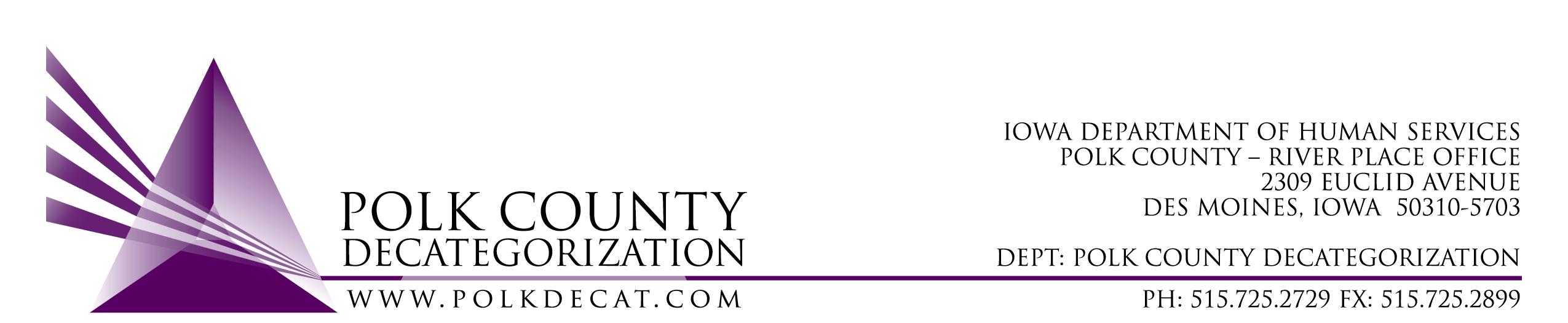 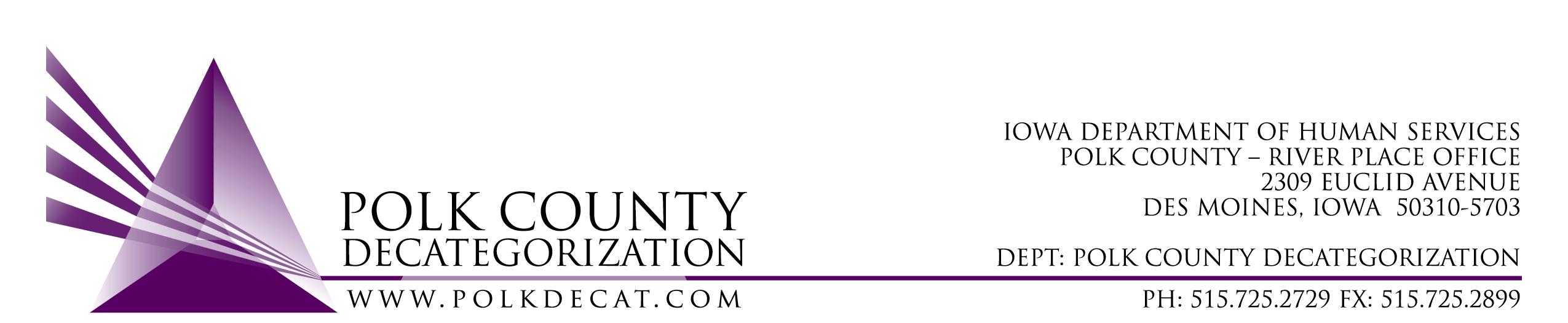 POLK DECAT EXECUTIVE COMMITTEEThursday, September 9, 202110:00 am – 11:30 amVideo Conference or Call-inCall in: 1-469-998-6046, Conference ID 521 733 050#MEETING A G E N D ANext meeting: October 14, 2021, 10:00 am, via video conference.Microsoft Teams meeting Join on your computer or mobile app Click here to join the meeting Or call in (audio only) +1 469-998-6046,,521733050#   United States, Dallas Phone Conference ID: 521 733 050# Find a local number | Reset PINCall to order: Time _________  Introduce Mindy Norwood, new DMSA EO2Eric KoolReview and approval of the August 12, 2021, meeting minutes *1st_________    2nd __________   Approve: Y/NAllReview FY22 budgetTeresaDiscussion and vote: FY22 Polk Decat Annual Plan*1st_________    2nd __________   Approve: Y/NTeresa and AllDiscussion and vote: Sole Source/Emergency contract for Child Welfare family visit services in Polk County*1st_________    2nd __________   Approve: Y/NJana, Robert and TeresaPolk Decat contract performance reviewCassieOther Decat, RJCE and CPPC Updates:Pre-Arrest Diversion case manager hiring updateBlack Doula project updateNew contract updatesProjects, trainings and grantsTeresa & CassieNext meeting:Review of FY22 budgetDiscussion on use of some of the JCS unencumbered fundsOther Decat, RJCE and CPPC activitiesAnything else?AllAdjourn: Time ___________*1st_________    2nd __________   Approve: Y/NEric Kool